[ALL INDIA TENNIS ASSOCIATION]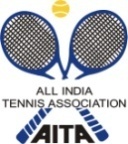 HOTEL DETAILSRULES / REGULATIONSNAME OF THE TOURNAMENTSINGHA SPORTS ACADEMY-AITA CHAMPION  SERIES  BOYS & GIRLS U-14 & U-16           (CS-7 DAYS)TENNIS TOURNAMENT JULY 2018NAME OF THE STATE ASSOCIATIONPUNJAB STATE LAWN TENNIS ASSOCIATIONHONY. SECRETARY OF ASSOCIATIONMR. DINESH ARORAADDRESS OF ASSOCIATIONRAM BAGH GARDEN, AMRITSARTOURNAMENT WEEK16 JULY TO 20 JULY 2018THE ENTRY IS TO BE SENTTHE ENTRY IS TO BE SENTSINGHA SPORTS ACADEMYSinghasports123@gmail.comSINGHA SPORTS ACADEMYSinghasports123@gmail.comADDRESSADDRESSSINGHA SPORTS ACADEMYSINGH VILLAGENEAR LAMBRA, NAKODAR ROAD, JALANDHARSINGHA SPORTS ACADEMYSINGH VILLAGENEAR LAMBRA, NAKODAR ROAD, JALANDHARTELEPHONEFAXMOBILE NO.9914471110, 9814021110EMAILsinghasports123@gmail.comCATEGORY ()N(      )NS(      )SS(      )CS( ok    )TS(  )AGE GROUPS ()U-12( )U-14( ok )U-16(OK   )U-18(      )Men’s(      )Women’s(      )SIGN-INSIGN-INQUALIFYING13/07/2018 Friday 12.00pm to   2.00pm13/07/2018 Friday 12.00pm to   2.00pmMAIN DRAW15/07/2018Sunday                     12.00pm  to 2.00pm15/07/2018Sunday                     12.00pm  to 2.00pmMAIN DRAW SIZEMAIN DRAW SIZESingles3232Doubles1616QUALIFYING DRAW SIZEQUALIFYING DRAW SIZESinglesOpenOpenDoublesNANADATES FOR SINGLESDATES FOR SINGLESQUALIFYING14/07/2018 &15/07/201814/07/2018 &15/07/2018MAIN DRAW16/07/2018  to20/07/201816/07/2018  to20/07/2018DATES FOR DOUBLESDATES FOR DOUBLESQUALIFYINGN.A.N.A.MAIN DRAW16/07/2018  20/07/201816/07/2018  20/07/2018ENTRY DEADLINE25/06/201825/06/201825/06/2018WITHDRAWAL DEADLINEWITHDRAWAL DEADLINEWITHDRAWAL DEADLINE09/07/2018NAME OF THE VENUENAME OF THE VENUESINGHA SPORTS ACADEMYSINGHA SPORTS ACADEMYADDRESS OF VENUEADDRESS OF VENUESINGH VILLAGE, NEAR LAMBRANAKODAR ROAD, JALANDHARSINGH VILLAGE, NEAR LAMBRANAKODAR ROAD, JALANDHARTELEPHONE9914471110, 9814021110FAXEMAILSinghasports123@gmail.comCOURT SURFACECLAY COURTSBALLSITF APPROVEDNO. OF COURTSSIX COURTSFLOODLITNATOURNAMENT DIRECTORTOURNAMENT DIRECTORMR. VIKRAM JEET SINGHMR. VIKRAM JEET SINGHTELEPHONEFAXMOBILE NO.9914471110,   9417944942EMAILsinghasports123@gmail.comNAMEHOTEL PRESIDENTNAMEHOTEL DOWNTOWNADDRESSNEW COURT, JALANDHARADDRESSNAKODAR CHOWK JALANDHARNAMEAC  OR NON AC ROOMS WITH FOOD AVAILABLE IN SINGHA SPORTS ACADEMYNAMEADDRESSADDRESSTARIFF RS. 1000/- PER PERSON PER DAY WITH MEAL AC ROOM & NON AC RS/- 700 PER PERSON TARIFFENTRYEntry can be sent by post / Fax.   No entry will be accepted through telephone.AGE ELIGIBILITYPlayers born:After 1st Jan 1999 are eligible for participation in U/18, After 1st  Jan 2001 are eligible for participation in U/16, After 1st  Jan 2003 are eligible for participation in U/14,After 1st Jan 2005 are eligible for participation in U/12.
ENTRY FEEAITA Registration CardIt is mandatory for the player to carry ORIGINAL REGISTRATION CARD for the sign-in. In case the player registration is in process with AITA,  In that case player has to carry Original receipt or copy of mail from AITA confirming that  player registration is in process.